Part 1 Application – Introduction and Applicant InformationIntroductionThe Georgia Environmental Finance Authority (GEFA) invites eligible Georgia water systems to apply for water loss technical assistance from the federal Drinking Water State Revolving Fund. Eligible water systems include: Systems that serve 3,300 to 100,000 individuals, andSystems that submit a certified 2016 water audit to the Georgia Environmental Protection Division (EPD) by March 1, 2017. GEFA reserves the right to consider applications for systems that do not meet the certified water audit submittal deadline. The size and number of projects completed through this technical assistance program will be determined based on the number of applicants and available funding. For more information on the Phase IIC technical assistance program, please visit www.gefa.georgia.gov. Submittal ProcessComplete application and compile all supporting documentation noted on this application.Submit the completed application with all supporting documents by March 14, 2017, at 5:00 p.m. EST.By email: larry.lewison@cavanaughsolutions.com.If email submittal is not feasible, contact us directly and we will work on an alternate submittal mechanism.                         Please fill out the following information completely. If you have questions regarding this application, you may call 1-877-557-8923 or email larry.lewison@cavanaughsolutions.com.If the data requested on this form is not fully available at the time of application, provide as much as possible. We can work with you to obtain any missing information if you are approved for the program.Part 2 Application – Project InformationAvailable Project TypesFinished Water Meter Testing Hydraulic flow verification of finished water meters (FWMs).Customer Water Meter TestingAccuracy testing of select mid and large size customer meters.Pilot Leak DetectionAcoustic leak detection of a portion of the distribution system. Applies to distribution mains (<12”).Large Diameter Condition Assessment and Leak DetectionApplies to transmission mains (>12”).Pilot District Metered Area (DMA) EvaluationEvaluation of feasibility for implementing a pilot district metered area.Pilot Pressure Management EvaluationEvaluation of feasibility for implementing a pressure management pilot zone.Site Specific Information Place a check mark in the space(s) next to the project type(s) for which you are applying. If you check more than one project type, you must provide your preference ranking (1 is highest preference, 6 is lowest preference).  Part 3 Application – Project Type Data SheetsFinished Water Meter Testing Data SheetPlease fill out a Finished Water Meter Testing Data Sheet for each finished water meter for which you are applying. If the data requested on this form is not fully available at the time of application, provide as much as possible. We can work with you to obtain any missing information if you are approved for program.Please also attach the following information, if available, for each finished water meter for which you are applying.Historical water supply data:Indicate the method of measuring or recording the water volume or flow rate for each FWM.Provide a minimum of one year of data to determine the annual flow patterns.For volume based records, provide the pump schedule.Whenever possible, provide average flow at one hour intervals or the next shortest measurement available.Photographs of each meter to be testedField measurements and a piping configuration exhibit with pipe sizes and valving (see Exhibit A for example)Documentation from last flow verification test or electronic meter calibration, if available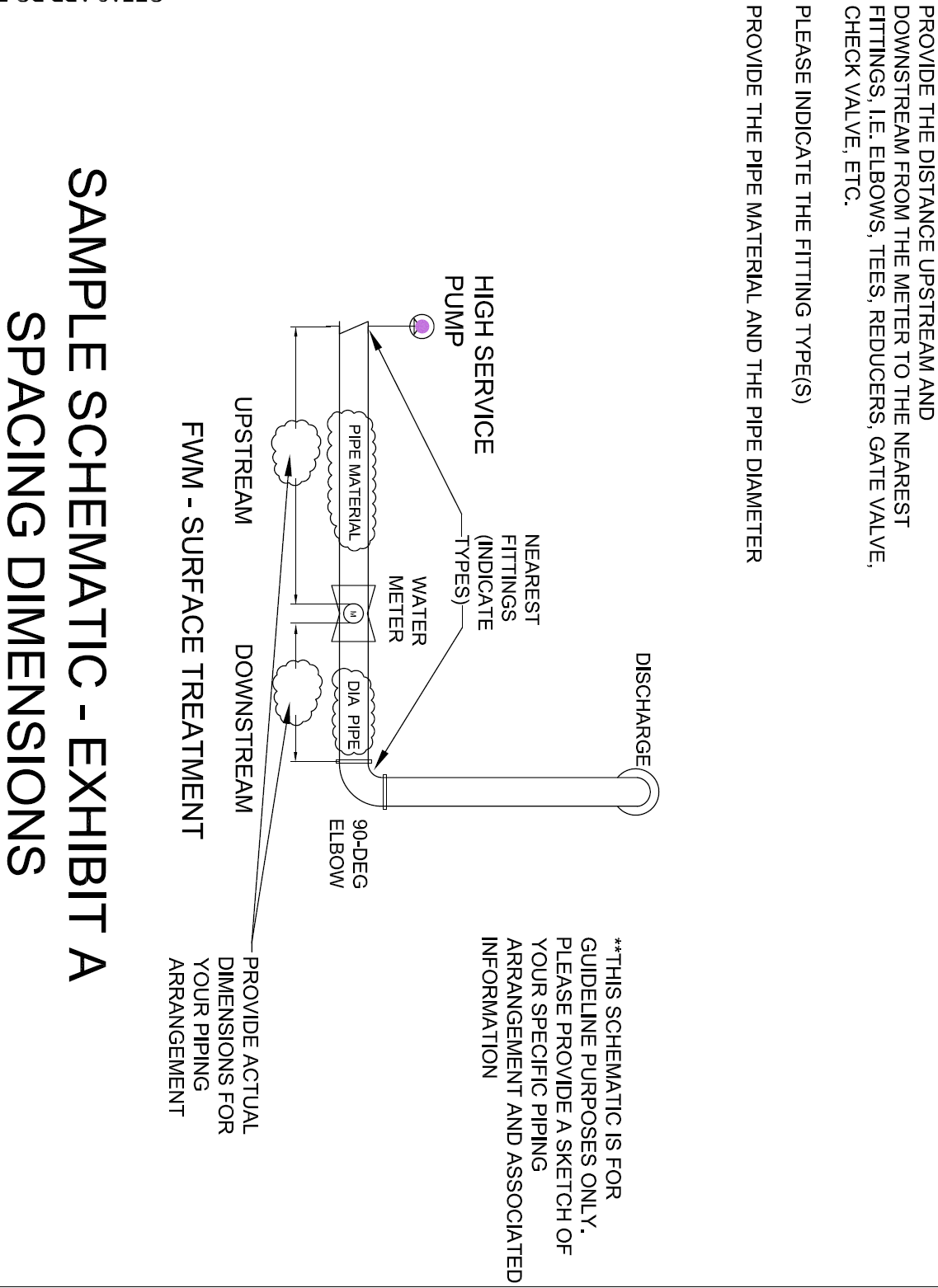 Customer Water Meter Testing Data SheetPlease fill out Customer Water Meter Testing Data Sheet and attach requested information. If the data requested on this form is not fully available at the time of application, provide as much as possible. We can work with you to obtain any missing information if you are approved for program.Please also attach the following information:A listing of all 2” and larger customer meters including the following information for each meter (Excel format preferred):Meter identification number Meter addressMeter SizeUsage history (total for past 12 months; see Exhibit B for example)Manufacturer (if available)Meter type, i.e., compound, turbine, positive displacement, multi-jet, magmeter, propellerInstallation date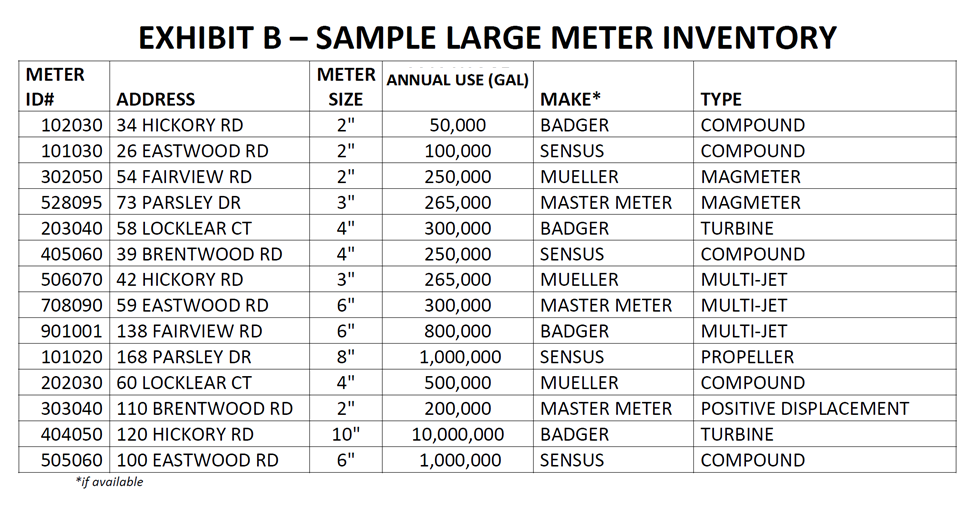 Pilot Leak Detection Data SheetPlease fill out a Pilot Leak Detection Data Sheet and attach requested information. If the data requested on this form is not fully available at the time of application, provide as much as possible. We can work with you to obtain any missing information if you are approved for program.Please also attach the following information, if available:A summary of historical leak repairs, as availableMapping of the distribution system containing:Valve and hydrant locationsHighlighted known areas of concernPressure zones delineated (if known)*It is understood that mapping quality, completeness, and format varies among systems. Provide the best mapping available.Large Diameter Condition Assessment and Leak Detection Data SheetPlease fill out a Large Diameter Condition Assessment and Leak Detection Data Sheet and attach requested information. If the data requested on this form is not fully available at the time of application, provide as much as possible. We can work with you to obtain any missing information if you are approved for program.Pilot District Metered Area Evaluation Data SheetPlease attach the following information, if available. If the data requested on this form is not fully available at the time of application, provide as much as possible. We can work with you to obtain any missing information if you are approved for program.Paper mapping of the distribution system*GIS shapefiles, if available:Tank and pump station locationsWaterlines Valves (particularly valves that are currently closed)Pressure zones delineatedWater treatment plant(s)Inventory of major customersInventory of critical customers, i.e., hospitals, dialysis patients/centers, etc.Inventory of water storage tanks with capacity and identifier (name, address, etc.)Inventory of pump stations Does your utility have a recently calibrated (last five years) hydraulic model? *It is understood that mapping quality, completeness, and format varies among systems. Provide the best mapping available.Pressure Management Data SheetPlease attach the following information, if available. If the data requested on this form is not fully available at the time of application, provide as much as possible. We can work with you to obtain any missing information if you are approved for program.Break repair history for the past five years, including: location, repair type (main versus service), line size, material, date of repair, pressure zone Leak detection historyWhat areas were surveyed, during what timeframe, and number of leaks found?Mapping of the distribution system containing*:Tank and pump station locationsWaterlines Valves (particularly valves that are currently closed)Pressure zones delineatedWater treatment plant(s)A separate water system map with elevationsInventory of water storage tanks with capacity and identifier (name, address, etc.)Inventory of pump stationsAvailable pressure data (from hydrant flow tests, SCADA, or pressure logging)Inventory of major customersInventory of critical customers, i.e., hospitals, dialysis patients/centers, etc.Does your utility have a recently calibrated (last five years) hydraulic model?*It is understood that mapping quality, completeness and format varies among systems. Provide the best mapping available.Utility nameWater system ID #Key contact person TitleStreet address or P.O. Box Street address 2City and zip code  CountyTelephone numberFax numberFax numberFax numberPrimary email addressAlternate contact person Alternate telephone numberAlternate email addressProject TypeRank (1-6)Finished Water Meter Testing                                           Customer Water Meter Testing                                          Pilot Leak Detection                                                         Large Diameter Condition Assessment and Leak Detection     Pilot District Metered Area Evaluation                                 Pilot Pressure Management Evaluation                                     Existing Conditions: Existing Conditions: 1a.  Finished water meter (FWM) identifier number (used to distinguish between multiple meters)1a.  Finished water meter (FWM) identifier number (used to distinguish between multiple meters)1b.  Size of existing meter:1c.  Type of existing meter (Turbine, Venturi, Magmeter, etc):1d.  Piping configuration*A fitting would include a tee, elbow, reducer, strainer, valve, and any other appurtenance that may cause turbulence in the flow.aThe total length of the pipe, including all joints, fittings, and valves, from the discharge side of the nearest pump to the FWM. bThe straight length of pipe with no flow disturbances can include couplings and sleeves. In general, flow disturbances include fittings with bends, tees, and valves of any type.1d.  Piping configuration*A fitting would include a tee, elbow, reducer, strainer, valve, and any other appurtenance that may cause turbulence in the flow.aThe total length of the pipe, including all joints, fittings, and valves, from the discharge side of the nearest pump to the FWM. bThe straight length of pipe with no flow disturbances can include couplings and sleeves. In general, flow disturbances include fittings with bends, tees, and valves of any type.1e.  Make, model and age of existing meter(s):1e.  Make, model and age of existing meter(s):1f.  Date of last flow verification test (if any):1f.  Date of last flow verification test (if any):1g.  Date of last electronic calibration (if any):1g.  Date of last electronic calibration (if any):1h.  Other notes or special considerations: (Do you have high service pumps?) (Are your pumps VFD or single-speed drive?)1h.  Other notes or special considerations: (Do you have high service pumps?) (Are your pumps VFD or single-speed drive?)Existing Conditions2a. Any known maintenance issues for your customer meters (2” and larger), such as access restrictions, inoperable shutoff valves, or other issues that may limit their testability?  Existing Conditions3a. Fill in approximate percentages of pipe material for your distribution system:3b. How many miles of water main are in the system?Existing Conditions4a. How many total miles of main are in the water system?4b. How many miles of main of pipe >12”?4c. Fill in approximate percentages of pipe material in your distribution system, >12”:Please also attach a map of pipe containing line sizes >12”, with line size designations.4d. Other relevant information on transmission mains. 